Administrative Association Emotional Challenges Word Cloud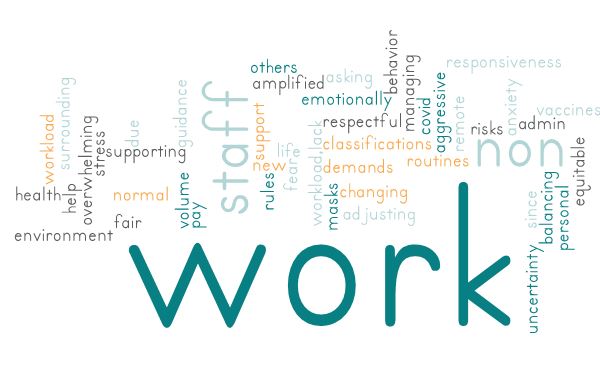 